* Nehodící se škrtněteVrácení nového nepoužitého zboží se striktně řídí obchodními podmínkami. Aktuální verzi naleznete na www.astoncb.cz. Vrácené zboží zaslané na dobírku nepřijímáme !Podpisem reklamačního formuláře souhlasí odběratel s tím, že mu budou účtovány veškeré náklady spojené s diagnostikou a zpětnou expedicí  pokud se prokáže, že byla reklamovaná vada způsobena nevhodným zacházením a nebo pokud bylo zboží reklamováno po záruce.                    REKLAMAČNÍ   FORMULÁŘ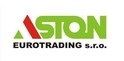                    REKLAMAČNÍ   FORMULÁŘDODAVATEL/PRODÁVAJÍCÍ:Aston  eurotrading s.r.o.J.Š. Baara 370 01 České BudějoviceTel. 387 434 495REKLAMUJÍCÍ:Reklamované zboží:                                                                      Reklamované zboží:                                                                      Doklad o dodávce reklamovaného zboží (faktura) číslo:                                        ze dne:Doklad o dodávce reklamovaného zboží (faktura) číslo:                                        ze dne:Zjištěná závada:Zjištěná závada:Navrhovaný způsob reklamace (Požadavek zákazníka)*a) oprava zbožíb) výměna zbožíc) vrácení penězd) jiný (popište)Datum:  Razítko a podpis reklamujícíhoReklamace vyřízena dne:Způsobem:Reklamace vyřízena dne:Způsobem: